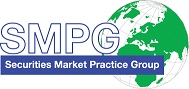 SMPG - Corporate ActionTelephone Conference Minutes8 September 2015FINAL Version  v1.0 – October 20, 2015Table of Contents1.	Approval of July Meeting Minutes	32.	CA203 – SR2016 CA Maintenance Meeting outcome	43.	CA278 Sample for usage of PRFC / NWFC in INT and REDM Events	54.	CA284   MP for amounts larger than 15d	55.	CA285   FDIV / PDIV usage	56.	CA289 MAND event with Required Owner Action	67.	CA294   TAXE Format Option as a Percentage	68.	CA297   MT564 & Multiple MT568 linking	69.	CA298   Capital Gain - cash distribution components	610.	CA300   Usage of :92a::INTR for Variable/Floating Rate Bonds/Notes and :92F::INTP	711.	CA305 MT567 for Late and Accepted Instructions	712.	CA306 Which Event for Redemptions on ELN without any payments	713.	CA307 NMPGs Status Report on Local MP Publications (Country Report)	714.	CA309 Distributions of interest on net equity in BR (Q from MDPUG)	815.	Singapore Meeting preparation – Questions/Inputs	816.	AOB	8AttendeesApproval of July Meeting MinutesPost meeting, additional feedback was received from UK and FI regarding open items CA306 and CA309 open items. LU mentions that for CA306 they support REDM. NO mentions that for CA305, they support a single status.This feedback will be added to the final version of the minutes.Minutes of July meeting are approved with this additional feedback.CA203 – SR2016 CA Maintenance Meeting outcomeThe below table summarizes the CA MWG meeting outcome listing the approved and rejected CRs and main comments.CA278	Sample for usage of PRFC / NWFC in INT and REDM EventsBased on the input provided by Elena on the usage of the PRFC/NWFC in RU, Bernard has produced the following consolidated document:Actions: 1. All NMPGs to review and comments on above document from Bernard.2. ISITC/Sonda to describe the US market practice based on the above described scenario (PRED/INTR on different and same date and PRII) in Bernard’s document.CA284   MP for amounts larger than 15dThe GMP1 SG proposes the following addition (case 3 below) to the new MP on large amounts for the mandatory PSTA amount field:Case 1) For amounts/rates/prices where the 15d character limitation means that not all decimals can be provided in a formatted field: In this case, include as many decimals as the field length allows and include the complete amount/rate/price in 70E ADTX in sequence E.Case 2) For amounts/rates/prices where the 15d character limitation means that not all integers can be provided in a formatted field:  In this case, do not include the formatted field; ONLY include the complete amount/rate/price in 70E ADTX in sequence E.Case 3) For the mandatory :19B::PSTA amount qualifier in the MT 566, split the amount in as many MT 566 as necessary.Action: All NMPGs to provide feedback on the proposal for the October meeting in SG.CA285   FDIV / PDIV usageThe GMP1 SG had a special call lately with Jean-Pierre Klak (FR) to try to find an alternative solution to the FR scenario still using the FDIV/PDIV rates and for which there is a CR in SR2016 to delete them.It was concluded that the FR NMPG should work on a new market practice instead rather than continue to (mis)use the FDIV/PDIV rates.Since the change request CR0976 has been approved at the MWG meeting, this open Item can now be closed.Action: Close Item and FR NMPG to work on a new MP for SR2016CA289	MAND event with Required Owner ActionFeedback on the proposed draft MP from Christine here below to be provided for the SG meeting:Michal mentions that there are similar cases in Poland where tax information is required from the account owner. However, the proposed market practice above does not intend to cover cases where taxes information is involved as it was decided already a long time ago that the tax cases should be covered in a specific MP worked on by the Tax Subgroup.Actions:1. Jacques to add to GMP Part 1.2. Michal (PL) to provide examples and descriptions of the specific process in Poland.  3. All NMPGs to provide feedback on draft MP proposal of Christine.CA294   TAXE Format Option as a PercentageThe TAXE rate qualifier has been approved for deletion in the CR 0982 for SR2016 by the CA MWG. Therefore this open item can now be closed.CA297   MT564 & Multiple MT568 linkingJacques has drafted some text around the illustrations as follows (to be included in GMP Part 1):Action: All NMPG’s to review and provide feedback for the SG meeting.CA298   Capital Gain - cash distribution components The fourth question on “Capital Gains cash distribution components” (see document attached) is still pending the answer from ISITC.Actions: 1. ISITC to provide answer to question 4 of the attached document.2. GMP1 SG to update section 9.22 of the GMP Par 1 document.CA300   Usage of :92a::INTR for Variable/Floating Rate Bonds/Notes and :92F::INTPThe CR submitted for SR2016 has been rejected by the CA MWG as the proposed redefinition of INTR was not clear enough. Now we need to figure out how to use INTR and INTP for floating rates and what is the process for calculating both rates and see whether we need or not a change of definition. Norway (via email input) indicates that DAAC, MICO and INTR are used to calculate INTP.This will need to be discussed further at SG meeting.Action: Bernard to provide examples/use cases with Libor rate for the SG meeting.CA305	MT567 for Late and Accepted InstructionsThe approved MP has been inserted into GMP Part 1 as follows:“in the MT567 section, only one status sequence may be included in an MT567, though more than one reason may be included if needed and applicable”:Actions: See whether we should submit a CR to remove the repetitiveness of the Subsequence A2 Status in the MT567 ? CA306	Which Event for Redemptions on ELN without any paymentsNO, PL, DE and MDPUG provides feedback on whether they prefer to use REDM or WRTH with Option LAPS: Consolidated results:REDM: ES, FR, XS, US, UK, FI, LU, DE, MDPUGWRTH: JP, PLNo preference: ZA, RU (will follow whatever decision)No Feedback yet: BE, CHCannot agree (yet?): SENorway feedback: one provider uses EXWA with Cash or LAPSDecision: As they is a majority in favour of REDM, we propose to USE REDM with option LAPS (to be confirmed at SG meeting).Actions: Confirm decision at SG meeting.CA307 NMPGs Status Report on Local MP Publications (Country Report)As per the request of the SMPG steering Committee, and as already done on a regular basis in the IF WG, NMPGs are kindly requested to provide for the Singapore meeting (and for the future physical meetings) a short report about the status of their local market practices.You will find some examples of country reports in the attached IFWG minutes from pages 6 to 15.Action: All NMPG’s to provide for the SG meeting a short report about the local NMPG MPs progress. We will keep it informal for the first time and will try to structure the reporting for the following meetings.For those not joining in SG, written input before the SG meeting can also be sent to Jacques.CA309	Distributions of interest on net equity in BR (Q from MDPUG)NMPG feedback on the SMPG recommendation to use the DVCA code if the distribution is, from an investor tax perspective, treated as a “normal” dividend and If the investor receives the distribution free of tax, or with a reduced tax rate, the CAPD code should be used.DVCA: ZA, XSINTR: ESNo preference: UK, SE, MDPUGDecision: Not enough feedback at this stage, put the open Item on hold.Singapore Meeting preparation – Questions/InputsIf the NMPG’s have questions/items to raise in SG, please send your input to Jacques before the meeting. AOBNothing to report.------------------------ End of the Meeting Minutes ---------------NMPGFirst NameLast NameInstitution = PresentATMr.StefanRibischUnicreditExcusedATMs.Karin WachterUnicreditBEMs.VeroniquePeetersBNY MellonCHMr.MichaelBlumerCredit SuisseDEMrSchaeferDanielHSBCDKMs Ravn Charlotte VP Securities A/S ESMs.CintaCristobalBBVAExcusedESMrsDiegoGarciaDBFIMs Rask SariNordea Bank Plc FRMrJean-PierreKlakStatestreetExcusedGRMs.AngelaKatopodiEurobankExcusedHKMs Yu Yek Ling HSBC ITMs Deantoni Paola SGSS spaJPMr HidekiItoMizuho BankJPMrHisashiHottaMizuho BankCo-ChairLUMr.BernardLenelleClearstreamMDPUGMr.PeterHindsMDPUG / Interactive DataExcusedMDPUGMs.LauraFullerTelekursNLMr van der Velpen Ben ING Bank N.V.ExcusedNOMr.Hans MartinAulieDNB BankExcusedNOMr. AlexanderWathneNordeaExcusedPLMr.MichalKrystkiewiczCSD Of Poland (KDPW S.A.)RUMsElenaSolovyevaROSSWIFTRU MsSofiaProkofevaRosbankCo-ChairSEMs.ChristineStrandbergSEBSGMr.Jyi-ChenChuehSCExcusedUK & IEMs.MariangelaFumagalliBNP ParibasUK & IEMr.MatthewMiddletonLSEUS ISITCMs.SondaPimentalBBHXSMs Haillez Delphine Euroclear ZAMr.SanjeevJayramFirst National BankZAMr.RidhwaanWilliamsStrateZAMr.NitaDavidStrateFacilitatorSWIFTMr.JacquesLittréSWIFTSWIFTMs.MireiaGuisado-ParraSWIFTCR#StatusCR TitleMT/MXCommentsCA CRsCA CRs976ApprovedAdd a rate status code to GRSS / NETT and Delete  FDIV / PDIVMT/MXRemove FDIV and PDIV: approved
Solution number 1: approved except PROV rate status code.982ApprovedChange of Use and Definitions of TAXR / WITL, Delete WITF/TAXE Tax Qualifiers and Add “Country of Income source” to Movements SequencesMT/MXApproved with a few changes .
SMPG to provide MP for COIN981ApprovedDelete qualifiers QOVE and QRECMT/MXSMPG to create a strong MP for QINS usage in DVOP/PRIO983ApprovedAdd a new code to identify taxability for 302 Eligible Events MT/MXTXAP to be used with option F.
SMPG to provide MP for TXAP code list.985RejectedAdd new qualifiers to advise of calculation terms for fixed rate spreadsMT/MXSolution already available in the standard using available qualifiers.984ApprovedAlign qualifiers ETYP and ITYP across messagesMT/MX979ApprovedChanges to narrative qualifiers to prevent misuse and to improve STP MT/MXApproved with some changes in solution.978RejectedAdd elements to narrative fields to identify updated date and time and updated descriptionsMTToo costly for the benefits it brings.
SMPG to create a more robust MP on narrative update980WIHDRAWNCreate 2 new market claims messagesMT/MXTo improve the business case  and follow the SWIFT MT development process. Group created to review the business case.COMMON CRsCOMMON CRs977ApprovedAlign and Amend all definitions of MIEX, MILT, MINO, MAEX across the messages MT/MXApproved 1 and 2. Rejected 3. SMPG to work on 3 and re-submit next year.
SMPG to look at MINO Format Option972ApprovedAmend definition of BONU eventMT/MX974RejectedAmend name and definition of PCAL event MT/MXSMPG to Take into consideration PRED, DRAW, Pro-rata and re submit the CR proposing the amendment of PCAL definition. Clarify the fact if there is a sec move or not.975ApprovedAmend definition of spin-off event (SOFF)MT/MXSMPG to illustrate the usage of NSIS and NEIS as well as SOFE, DVSE and BONU in a global MP.1017ApprovedCA Events Codes Definitions MT/MX alignementMX973RejectedClarify definition of :92a::INTR Rate MT/MXBusiness case not Clear.
SMPG to further refine it.986RejectedAdd FISN to the Description of Security subfield in field 35B MT/MXThe alternative SWIFT solution proposal preferred.987ApprovedAllow negative yields in field 90AMTNo NVR but usage rule for CA.988Approved (Rejected for CA)Allow for an LEI in category 5 messagesMT/MX( No business case for the CA community)
Approved for all other MWG.1021ACoexistenceMXISO to Produce a supporting document explaining the coexistence1016ADuplicatesMX